PLAN DE CLASE – EDUCACION MUSICALSEGUNDOS BASICOSPROFESOR: FELIPE PEREZ PARRASEMANA: DEL 30 DE MARZO AL 03 DE MARZ0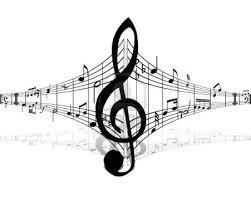 OBJETIVO DE APRENDIZAJE:Expresar sensaciones, emociones e ideas que les sugiere el sonido y la música escuchada, usando diversos medios expresivos (verbal, corporal, musical, visual).(OA 2)Explorar e improvisar ideas musicales con diversos medios sonoros (la voz, instrumentos convencionales y no convencionales, entre otros), utilizando las cualidades del sonido y elementos del lenguaje musical.(OA 5) CONTENIDOSInstrumentos musicalesClasificación de instrumentos musicales de cuerdaOA de la semana: Conocer y clasificar instrumentos musicales de CUERDA por medio de videos y entrenamiento auditivo, para luego expresar las sensaciones que les producen estos instrumentos. HABILIDADESAgudizar la percepción sonora.Desarrollar la apreciación sonora.